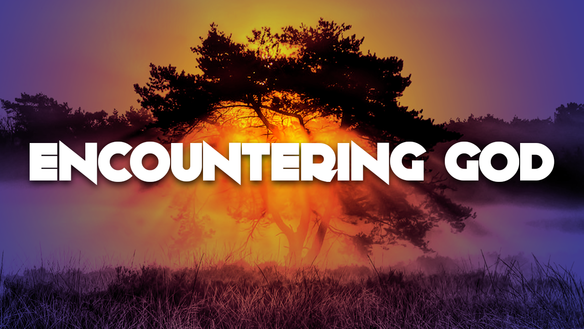 1.	Adjustments for Life - Joshua 2:8-14A.	She knew real religion when she __________________________ it.B.	She recognized real redemption when she _______________________ it.C.	She understood real righteousness when she ___________________________ it.	Matthew 1:5 - Lineage of the Messiah2. 	Adjustments for Hope - Matthew 9:18-34A.  	Desperate people have nothing but the need for help and ______________.1)     Desperate due to an _______________________ (inevitable) death. < Daughter of the ruler2)     Desperate due to an _______________________ (incurable) disease. 3)     Desperate due to an _______________________ (incessant) disability.  4)     Desperate due to an _______________________ (insidious) demon. NOTE: Death, doctors, disabilities, and demons do not have the last word in our desperate situations!B.  	Desperate people with nothing to offer can find everything they need ________________________.1)     Jesus _______________ to desperate seekers. (Life for the Dead)2)     Jesus _______________ desperate situations. (Healing for the Sick)3)     Jesus _______________ Himself to desperate sinners. (Light/Sight for the Blind)4)     Jesus _______________ desperate slaves to sin/satan. (Freedom for the Captive)5)     Jesus _____________ and is rejected by such who are not desperate. (Judgment for the Hardened)In each of these instances, Jesus demonstrates His authority over death, disease, disability, and demonic oppression. He responds to their desperation with love, grace, and miraculous acts of healing and restoration. His response gives them hope, transforms their lives, and reveals His power to bring hope and deliverance to all who seek Him.